Empfehlungen bei VCsWer gerade nicht spricht, bitte die „Mute“-Taste benutzen!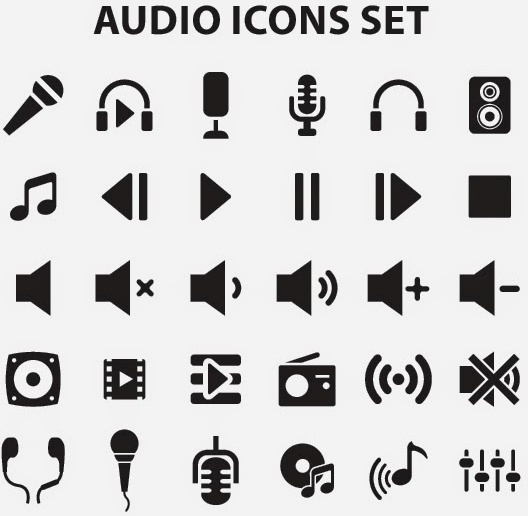 Keine Lautsprecher nutzen!Idealerweise keine internen Mikros von Smartphones oder Laptops verwenden!Headsets bieten die beste Klangqualität!Audio-only ist besser als Videos mit miserabler Qualität!VCs nicht über VPN machen!